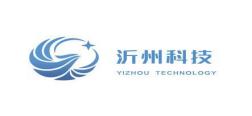 沂州科技有限公司建筑专业零活工程招标公告招标编号：YZKJ20230214项目业主：沂州科技有限公司招标组织：沂州科技有限公司采购部	2023 年 02 月 14  日企业简介沂州科技有限公司成立于 2007 年，公司地址坐落在邳州经济开发区碳基新 材料产业园区，总资产 60 亿元， 占地面积 1350 亩，员工约 1750 余人。公司主要产品及年生产能力为：冶金焦 260 万吨， 甲醇 30 万吨，液氨 10 万吨，煤焦油 10 万吨，粗苯 4.0 万吨，硫铵 4.0 万吨，硫氰酸钠、硫代硫酸钠 0.7 万吨，及副产的焦炉煤气、蒸汽、氮气、液氧等。公司余热余能年发电 4 亿 千瓦时，港口吞吐能力年 420 万吨，地表水取水能力年 500 万吨。公司先后取得了危险化学品安全生产许可证、电力业务许可证、取水许可证、 工业品生产许可证、排污许可证、危化品登记证等，各类手续齐全有效。公司是中国炼焦行业协会常务理事单位、江苏省高新技术企业、江苏省两化 融合试点企业，建设有江苏省省级企业技术中心，是国家二级安全标准化认证单 位，通过了清洁生产审核及能源、质量、环境、职业健康管理体系认证，荣获“徐 州市工业投资十强” 、“江苏省优秀企业”等荣誉称号。第一部分  投标邀请书因厂区建设需要，现有  年度建筑专业零活工程 进行公开招标，内容及要 求如下：1  工程名称  ：               年度建筑专业零活工程2  招标编号  ：                   YZKJ202302143  投标时间 ：  2023  年  03  月  上旬4  投标地点 ：江苏省 ·邳州市 ·戴圩镇 · 沂州科技有限公司会议室5  投标截止  ： 同投标文件及证书递交时间6  若对本次招标有疑问，请在投标截止日前与本公司联系。技术、质量 方面的询问请以邮件或传真的形式。地    址 ：江苏省 ·徐州市 ·邳州市开发区 · 沂州科技有限公司电    话 ：0516-66688008-8993联 系 人 ：李宝龙 - 15315076299邮    箱 ：yzkjcgb@yizhoutech.cn第二部分  招标项目要求一、工程说明1    工 程 名 称 ：                年度建筑专业零活工程2    工 程 地 点 ：    江苏省 ·邳州市 ·戴圩镇 · 沂州科技有限公司厂区3    工 程 内 容 ： 建筑专业零活工程 ,具体工程、工艺、施工范围以发包人 确定为准。4    工 程 分 类    (本条用于投标)4.1 A 类 工 程 ： 拆除、维修工程；4.2 B 类 工 程 ： 新建、改建、扩建、翻新工程(单项工程报审造价在1万以内工程执行 A 类工程)4.3 调       整 ： 在合同履行过程中，如出现 B 类调整为A 类工程的，承包人在工程施工前 5 天内提出申请，发承包双方在 5 天内共同签字确认。5   取 费 类 别 ： 设计图纸上标注的按标注，其他的均为三类工程；6   取 费 城 市 ：  山东省 · 临沂市7   招 标 范 围 ：2023 年 3 月 16 日至 2025 年 03 月 15 日的零活工程，具体工程以发包人确定为准；8    合 同 签 订 ： 业主与中标人；9   报 价 方 式 ： 总价让利；10  承 包 方 式 ： 本工程实行包工包料、包制作、包运输、包工期、包安全、包风险、包质量、包税费等承包方式，为交钥匙工程；11  质 量 目 标 ： 达到国家施工验收规范标准，鼓励投标人提出更高质量目标；12  工       期 ： 根据招标人要求进行施工；二、投标人资格1   企业资格   ：独立法人，   建筑工程  总承包  叁  级施工资质2   项目经理2.1 需具备国家    贰  级注册建造师 (含以上) 、安全 B 证；2.2 2 年以上执业工作经验，无安全、质量责任。3   现场监管   ： 中标人必须依法接受业主及业主委托的工程监理公司对工程实行全过程管理及监理4   其他要求   ：投标人须有良好的财务状况，有足够的流动资金，技术力量；投标人的主要人员、设备必须满足本工程需要，在过去三年无重大责任事故和违约劣迹。三、现场踏勘及投标有效期1   现 场 勘 察 ：   (此工程不再组织现场勘察)2   投 标 有 效 期 ：  时间同招标文件第一部分投标邀请书第 3 条；四、投标保证金人    民    币 ：   100000    元，不收取现金；备注投标保证金大写 ：壹拾万元整企  业  名  称 :沂州科技有限公司开  户  银  行 :             江苏银行邳州支行银  行  帐  号 :6031 0188 0000 24362